CONVOCATORIA DE GESTORES UNCUYO 2019-2020ANEXOSAnexo ICURRICULUM VITAEAPELLIDO Y NOMBRE:DNI:UNIDAD ACADÉMICA o SECRETARIA DE RECTORADO:ANTECEDENTES ACADÉMICOS y DE GESTIÓNCargo actual como  gestor Antigüedad como gestor UniversitarioTítulo: Máximo nivel alcanzado Conocimiento de Idioma (idioma y nivel)Participación en proyectos/ actividades de InvestigaciónParticipación en proyectos/ actividades de Extensión Indique si ha realizado alguna propuesta y/o actividad de mejoramiento en su área de trabajo (Adjuntar nota emitida por Autoridad inmediata que detalle y certifique lo realizado)Participación en Capacitaciones: Capacitaciones UEC o en UUAA, Presentación a concursos, Cursos,  Congresos, reuniones, muestras, presentaciones, etc.ANEXO IIPLAN DE TRABAJOANEXO III  PLAN DE TRANSFERENCIAANEXO IVDeclaración Jurada-Responsabilidad Civil para estancias de Movilidad Académica de la Secretaría de Investigación Internacionales y Posgrado de la Universidad Nacional de Cuyo. Yo,…………………………………………………………………………………DNI…………………………………………… personal de apoyo académico de la Facultad de…………… ………………………… de la Universidad Nacional de Cuyo o en la Secretaria de ………………………………………… de Rectorado, de la Universidad Nacional de Cuyo  declaro bajo juramento que no tengo ningún impedimento físico,  psíquico ni  jurídico (civil o penal) para realizar estancia académica  o estancia corta en la región o en el extranjero.En razón de ello, me hago responsable patrimonialmente ante cualquier eventualidad que pudiere suceder durante el período de mi estancia y libero de toda responsabilidad a la Universidad Nacional de Cuyo.Declaro también que no he recibido beca alguna de ayuda económica PARA MOVILIDAD  de ninguna Secretaría ni área de la UNCUYO durante 2019-2020. Firma:Aclaración:DNI:ANEXO VGUÍA PARA LA REALIZACIÓN DEL PLAN DE TRABAJOACTIVIDADES A REALIZAR EN LA UNIVERSIDAD DE DESTINO Universidad/Institución:País: Unidad Académica/Secretaria:Área o Dependencia o departamento: Tipo de actividad y modo de acreditarla (seleccionar una o varias): Asistencia a curso de especialización, actualización o  posgrado (presentar programa y certificación de inscripción) Participación en un proyecto de investigación conjunto, realización de tareas en un equipo de investigación.Trabajo conjunto con personal de la universidad de destinoRealización de actividades de extensión universitariaOtras (describir) IMPORTANTE: Toda actividad propuesta deberá ser avalada por autoridad competente de la universidad de destino en la CARTA DE INVITACIÓN. Caso contrario, la presentación no será válida.  Descripción de las actividades a realizar en la institución de destino:………………………………………………………………………………………………………………………………………………………………………………………………………………………………………………………………………………………………………………………………………………………………………………………………………………………………………………………………………………………………………………………………………………………………………………………………………………………………………………………………………………………………………………………………………………………………………………………Indique brevemente por qué es importante que como gestor se movilice y qué aportará en su lugar de trabajo:………………………………………………………………………………………………………………………………………………………………………………………………………………………………………………………………………………………………………………………………………………………………………………………………………………………………………………………………………………………………………………………………………………………………………………………………………………………………………………………………………………………………………………………………………………………………………………………Objetivo de Desarrollo Sustentable en el que se enmarca su área de trabajo: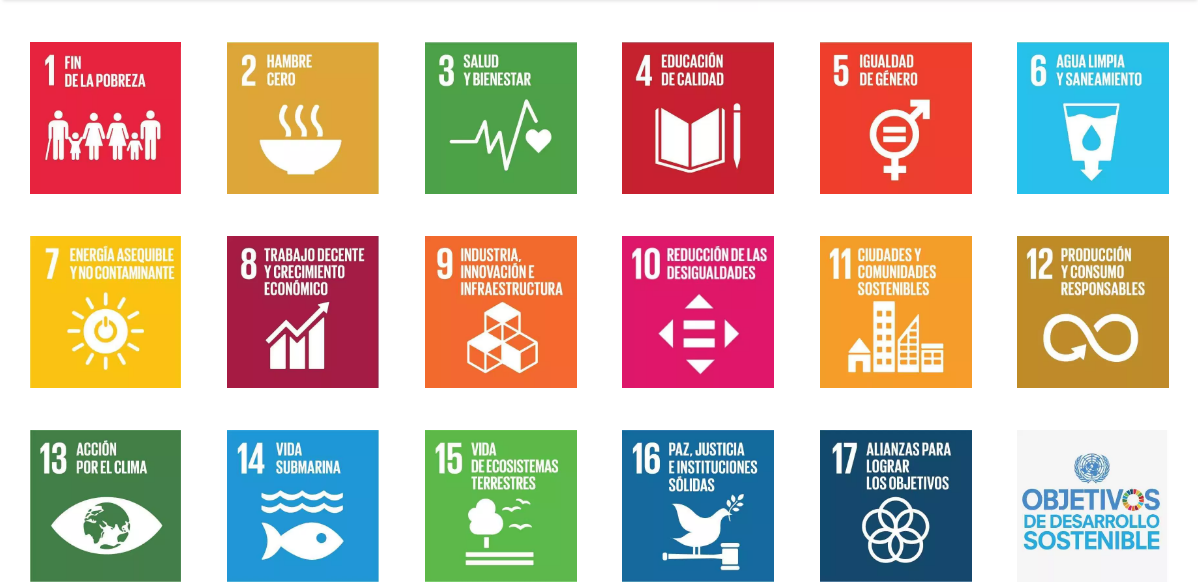 Duración y fecha estimada de inicio de la/s actividad/es a realizar en la institución de destino: Cronograma de actividades propuestas (obligatorio - desagregue tareas y acciones por jornada en hs.)GUÍA PARA LA ELABORACIÓN DE PLAN DE TRANSFERENCIAINFORMACIÓN DE LAS ACTIVIDADES A REALIZAR AL REGRESAREl postulante deberá tener en cuenta que (1) una actividad de transferencia será obligatoria y propuesta por la SIIP y (2) otra deberá ser elaborada por el gestor.(1) Actividad de transferencia obligatoria y propuesta por la SIIP: el gestor deberá elaborar un informe y presentar en forma oral. La SIIP organizará una jornada en mayo y una en noviembre. 2. Actividad de transferencia organizada por el gestor.(2) Otras actividades a propuesta del gestor.  Tipo de actividad a realizar (seleccionar una o varias): SEMINARIO/TALLER PARA GESTORES: Presentar Resumen de contenidos. Indicar fecha probable, duración en hs, PROTOCOLO DE TRABAJO /PROCEDIMIENTO: presentar resumen de contenidos. Indicar fecha probable, duración en hs, GESTIÓN DE PROYECTO CON FINANCIACIÓN EXTERNA: presentar el formulario de presentación al financiamiento externoEDICIÓN DE MATERIAL / PUBLICACIÓN: presentar borrador final y pautas de la parte editora.CHARLAS SOBRE LA EXPERIENCIA INTERNACIONAL, DIFUSIÓN PERIODÍSTICA PAUTADA: presentar cronograma de charlas, visitas, entrevistas y lugar donde se realizarán.Otra: Describir de manera similar a las anteriores. IMPORTANTE: Toda actividad de Transferencia debe estar explicitada en la Carta de Aval firmada por el Decano o Secretario -Cronograma de actividades a realizar (obligatorio - desagregue tareas y acciones por jornada en hs.)AVAL/ES A LA PRESENTACIÓNAdjuntar el aval del Decano/a de su Unidad Académica o Secretario de su Dependencia. -OBLIGATORIO- En ella debe constar:- Aprobación de la fecha propuesta para la estancia (que sea factible en relación a las obligaciones del cargo)- Compromiso a otorgar licencia con goce de haberes- Valoración con Excelente (E) ; Bueno (B) o Regular (R) del Plan de transferencia propuesto. Adjuntar otros avales –OPCIONAL-  